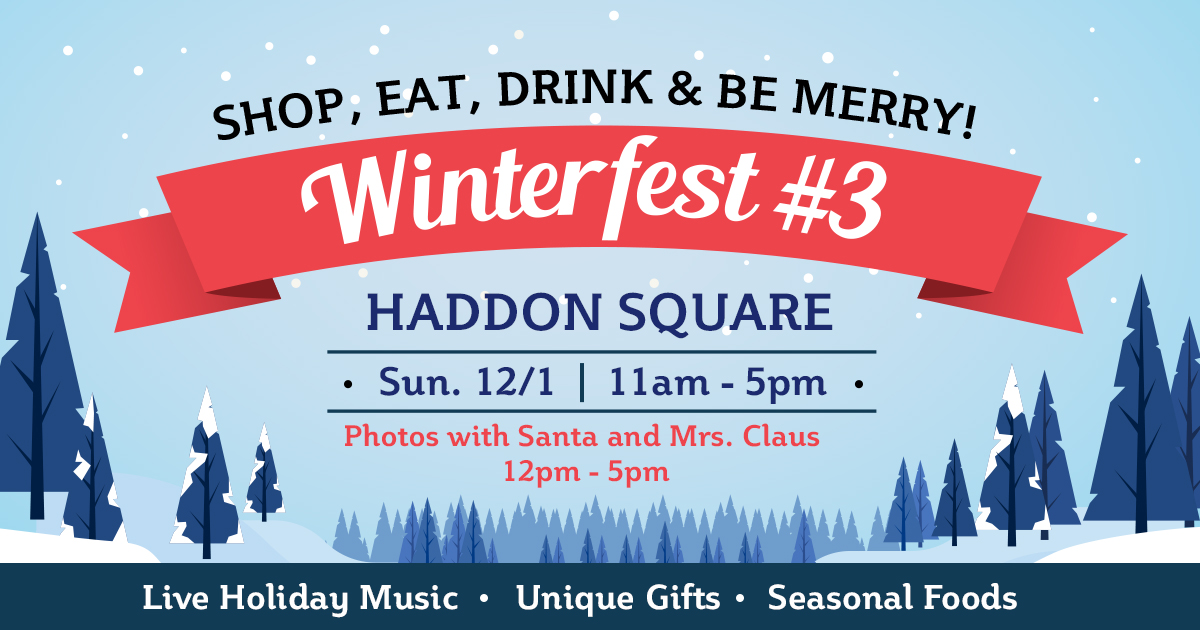 Haddon Township hosts 3rd Annual Winterfest Market on Sunday, December 1FOR IMMEDIATE RELEASEContact:Kate Burns, Business Improvement LiaisonHaddon Township609-413-6528 (Cell) kburns@haddontwp.comShop, Eat, Drink & Be Merry at Haddon Township’s Winterfest Market – Sunday, December 1Haddon Township, NJ – November XX, 2019 – Ring in the holiday season at Haddon Township’s 3rd annual Winterfest Market on the Square on Sunday, December 1 from 11 a.m. – 5 p.m. Get into the holiday spirit at Haddon Township’s family-friendly event. Holiday music, fun activities for kids, and a special appearance by Santa and Mrs. Claus will all be featured at the event.  
Enjoy holiday shopping early and shop one-of-a-kind gifts and stocking stuffers for loved ones at the outdoor market. Find unique gifts from area artisans and vendors, enjoy delicious treats and eats, and keep warm at the outdoor firepits. Haddon Township holiday mugs will be available for sale at the event. The Winterfest Market is FREE to attend – pay as you go. Haddon Square is located at 51 Haddon Ave. in the heart of Haddon Township’s downtown.  For more information please visit, www.shophaddon.com or www.HaddonTwp.com.  ###